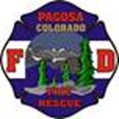 NOTICE OF BOARD MEMBER ATTENDANCE APRIL 20, 2024 FOR EVENT	NOTICE IS HEREBY GIVEN that a quorum of the Board of Directors of the Pagosa Fire Protection District will be in attendance at a Pagosa Fire Protection District sponsored dinner at 5:00 p.m. in Pagosa Springs, Colorado at the Pagosa Lakes Property Owners Association Clubhouse located at 230 Port Avenue.Board of Directors:			Office:					Term Expires:LeRoy Lattin				Chairperson				5/2027Ron Beckman				Vice-Chair				5/2027James Martin				Treasurer/Secretary			5/2025	Wayne Hooper				Director				5/2025Ryan Foster				Director 				5/2025AGENDA	To provide dinner to both fire fighters and board members to show appreciation for their service to the district.PAGOSA FIRE PROTECTION DISTRICTBy: Tomi Bliss, District Administrator